Razones para estudiar la Licenciatura en Derecho con enfoque de Pluralismo Jurídico en la UV-Intercultural Sede TotonacapanTercera generación 2019-2023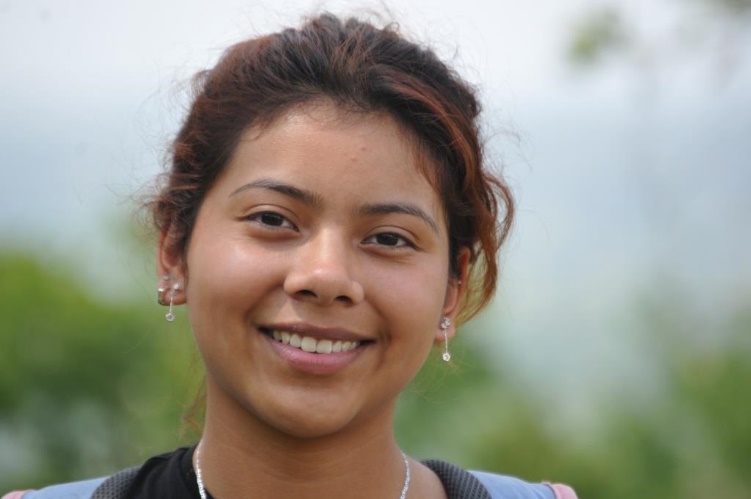 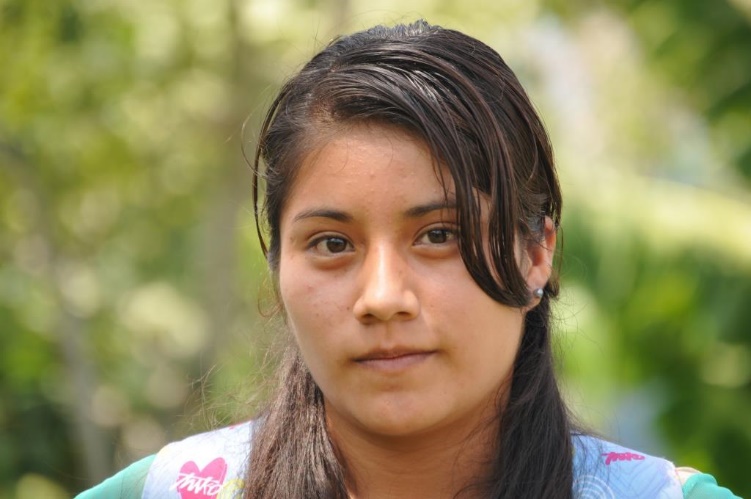 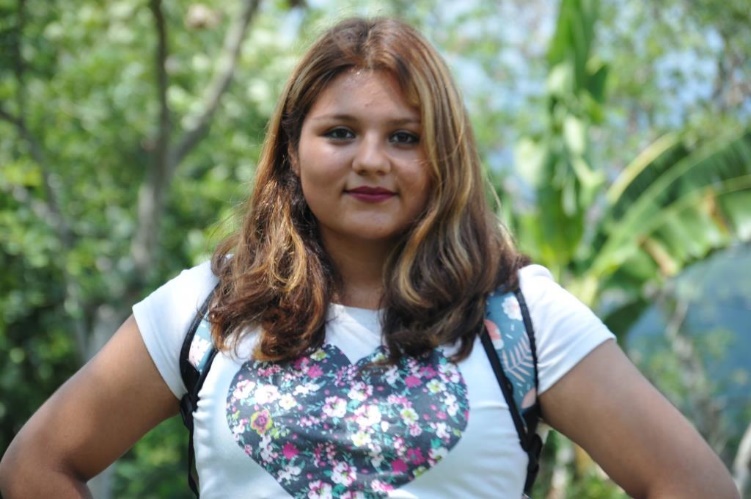 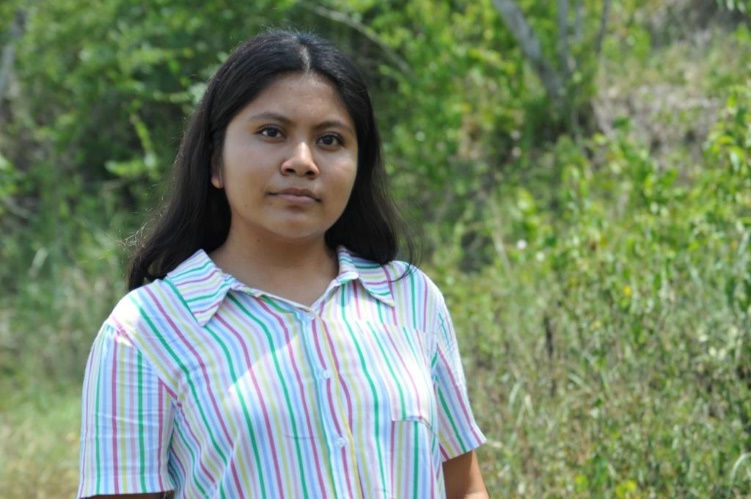 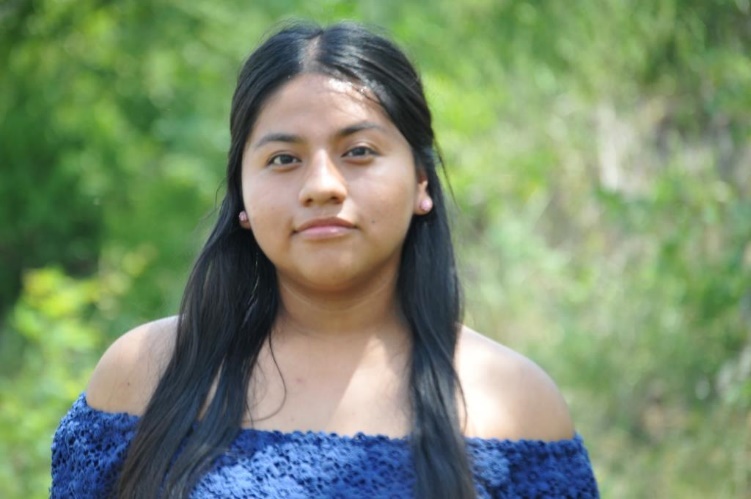 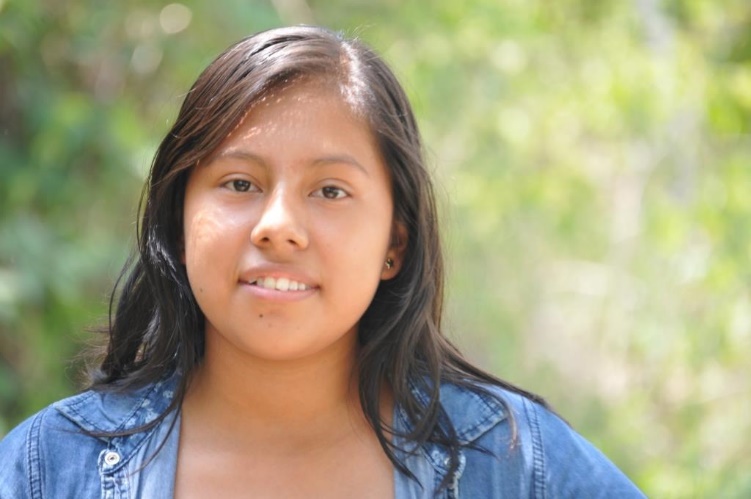 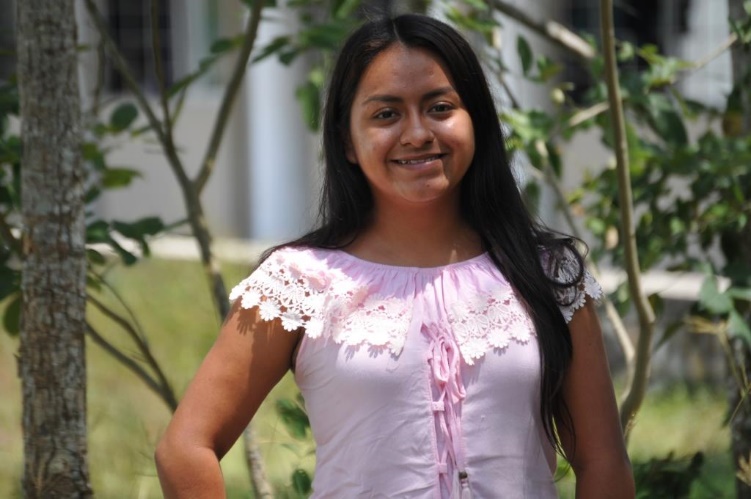 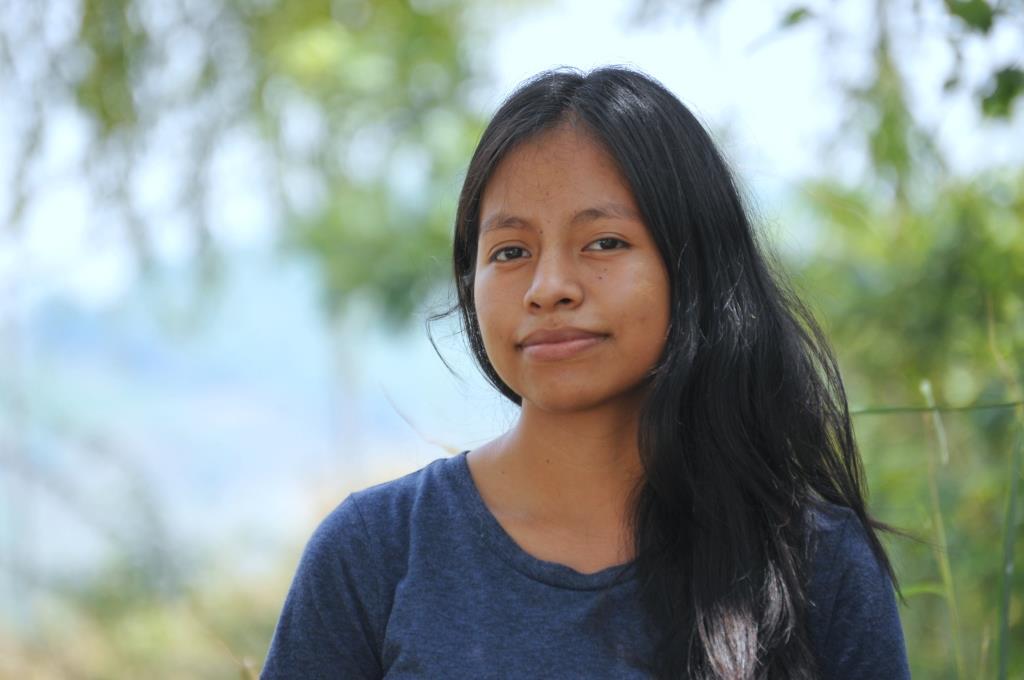 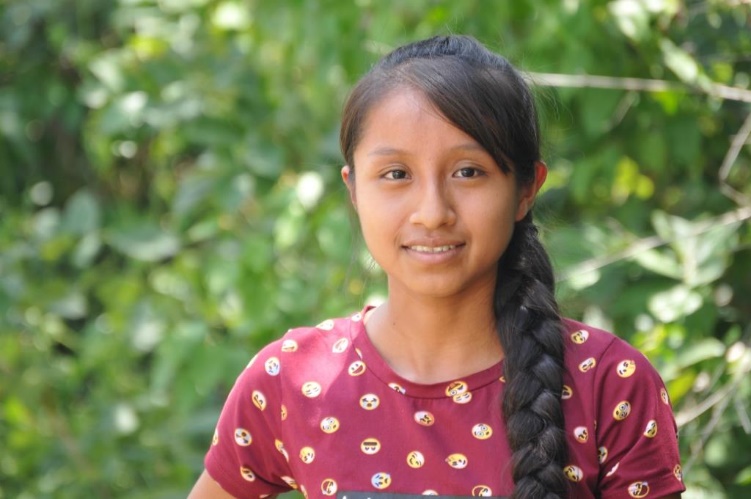 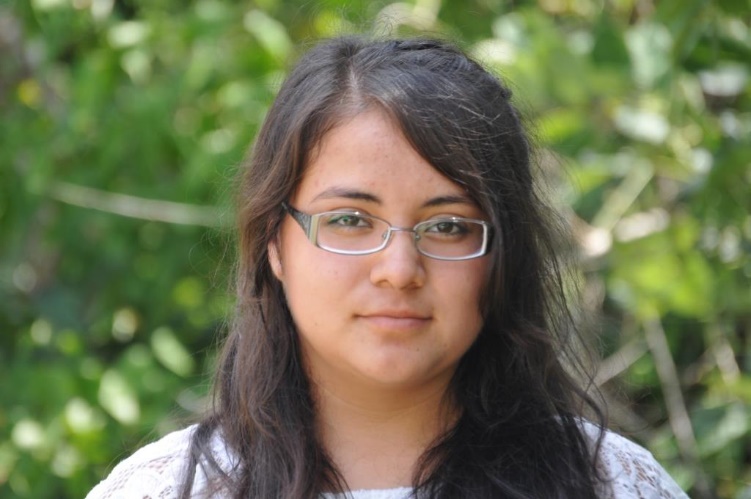 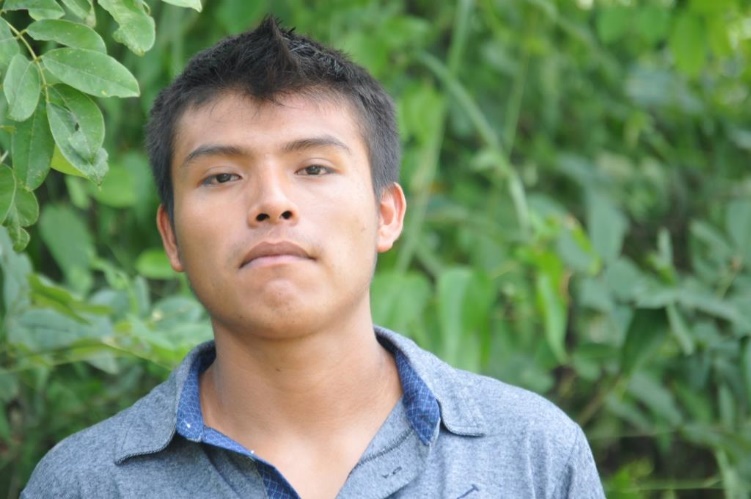 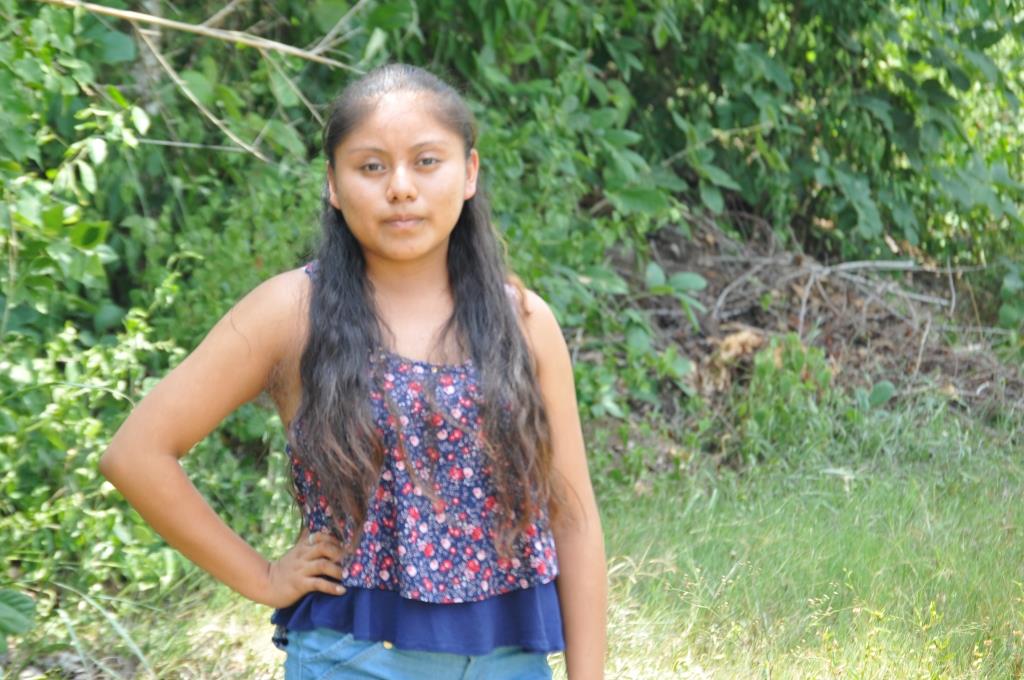 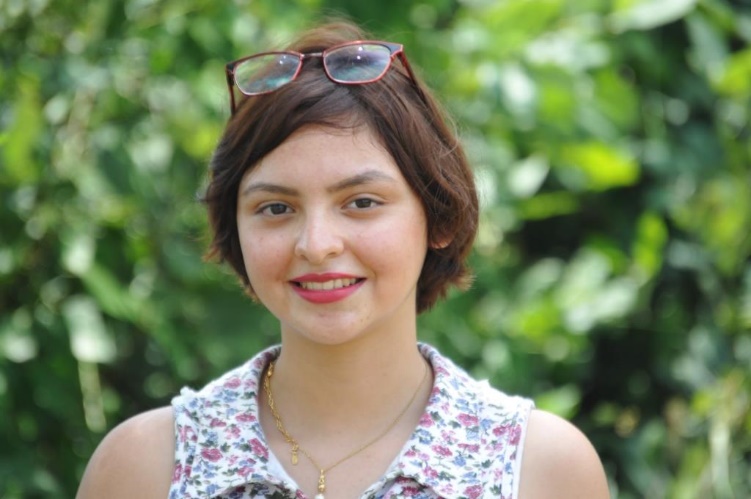 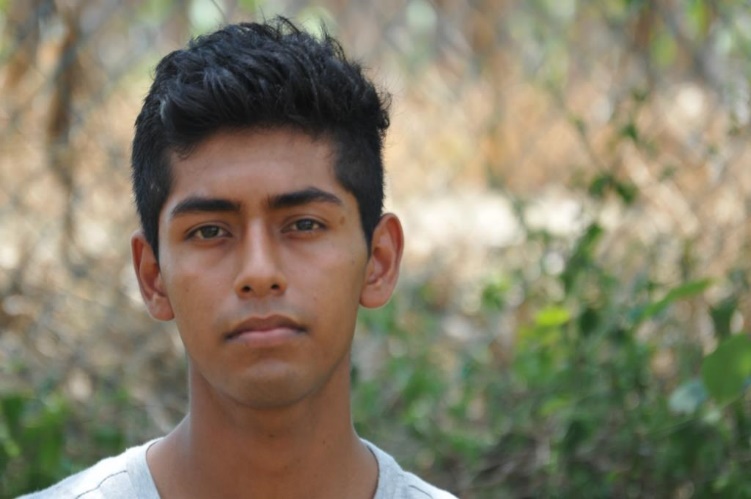 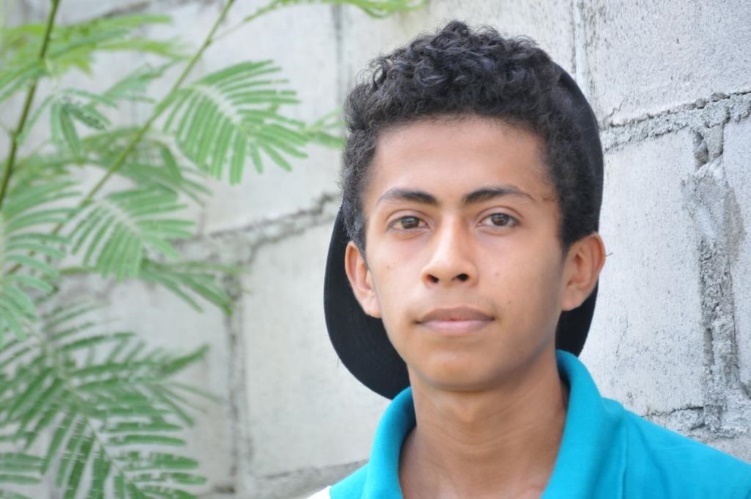 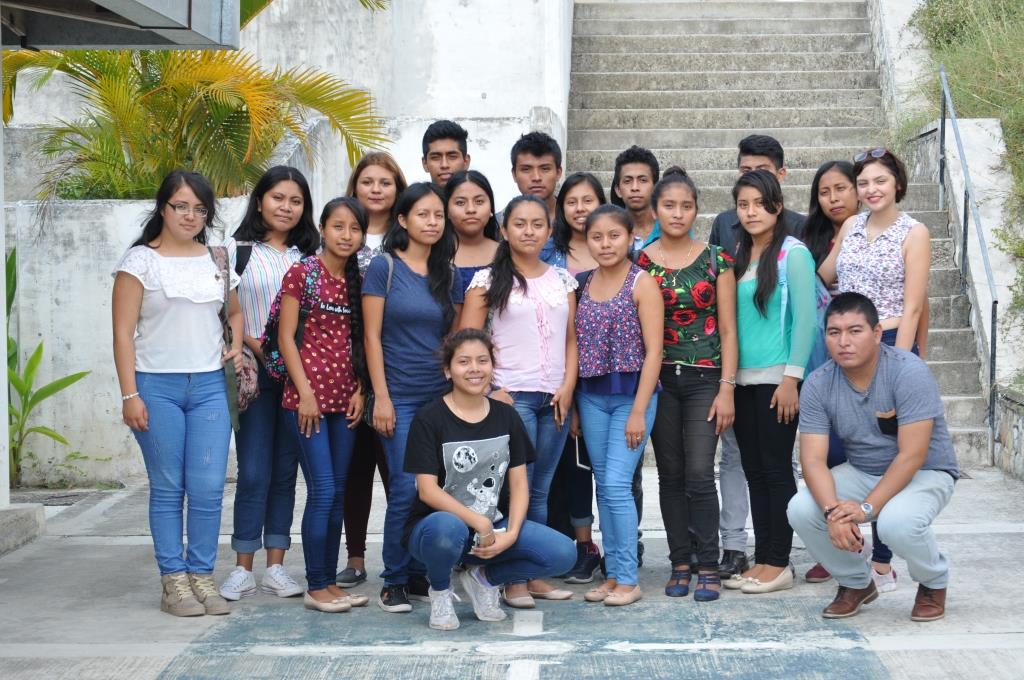 Estudiantes de la tercera generación de la LDPLUJ